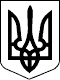 МІНІСТЕРСТВО ОСВІТИ І НАУКИ УКРАЇНИНАКАЗ16.06.2015  № 641Про затвердження Концепції національно-патріотичного виховання дітей і молоді, Заходів щодо реалізації Концепції національно-патріотичного виховання дітей і молоді та методичних рекомендацій щодо національно-патріотичного виховання у загальноосвітніх навчальних закладах{Із змінами, внесими згідно з Наказом Міністерства освіти і науки
№ 1038 від 29.07.2019}Відповідно до рішень Колегії Міністерства освіти і науки України від 26.03.2015 протокол № 3/5-2 "Про Концепцію національно-патріотичного виховання дітей і молоді" та від 28.05.2015 протокол № 5/5-2 "Про Заходи щодо реалізації Концепції національно-патріотичного виховання дітей і молоді" НАКАЗУЮ:1. Затвердити Концепцію національно-патріотичного виховання дітей і молоді, що додається.2. Затвердити Заходи щодо реалізації Концепції національно-патріотичного виховання дітей і молоді, що додаються.3. Затвердити методичні рекомендації щодо національно-патріотичного виховання у загальноосвітніх навчальних закладах, що додаються.4. Управлінню зв'язків з громадськістю та забезпечення діяльності Міністра (патронатній службі) (Загоруйко Ю.А.), департаменту загальної середньої та дошкільної освіти (Кононенко Ю.Г.), забезпечити оприлюднення Концепції, Заходів та методичних рекомендацій на офіційному веб-сайті Міністерства освіти і науки України.5. Управлінням (департаментам) освіти і науки обласних, Київської міської державних адміністрацій, підприємствам, установам та організаціям, які віднесені до сфери управління Міністерства, визначені відповідальними виконавцями Заходів щодо реалізації Концепції національно-патріотичного виховання дітей і молоді забезпечити необхідні умови щодо реалізації Заходів.6. Контроль за виконанням наказу залишаю за собою.Міністр                                                                                              С.М. КвітДодаток
до наказу
Міністерства освіти і науки України
16.06.2015  № 641
(у редакції наказу Міністерства
освіти і науки України
від 29.07.2019 № 1038КОНЦЕПЦІЯ
національно-патріотичного виховання в системі освіти УкраїниСьогодні Українська держава та її громадяни стають безпосередніми учасниками процесів, які мають надзвичайно велике значення для подальшого визначення, першою чергою, своєї долі, долі своїх сусідів, подальшого світового порядку на планеті. У сучасних важких і болісних ситуаціях викликів та загроз і водночас великих перспектив розвитку, кардинальних змін у політиці, економіці, соціальній сфері пріоритетним завданням суспільного поступу, поряд з убезпеченням своєї суверенності й територіальної цілісності, пошуками шляхів для інтегрування в європейське та євроатлантичне співтовариство, є визначення нової стратегії виховання як багатокомпонентної та багатовекторної системи, яка великою мірою формує майбутній розвиток Української держави.Серед виховних напрямів сьогодні найбільш актуальними виступають громадянсько-патріотичне, духовно-моральне, військово-патріотичне виховання як основні складові національно-патріотичного виховання, як стрижневі, основоположні, що відповідають як нагальним вимогам і викликам сучасності, так і закладають підвалини для формування свідомості нинішніх і прийдешніх поколінь, які розглядатимуть розвиток держави як запоруку власного особистісного розвитку, що спирається на ідеї гуманізму, соціального добробуту, демократії, свободи, толерантності, виваженості, відповідальності, здорового способу життя, готовності до змін та до виконання обов'язку із захисту незалежності та територіальної цілісності України.Інтеграційні процеси, що відбуваються в Україні, європоцентричність, пробудження громадянської і громадської ініціативи, виникнення різних громадських рухів, розповсюдження волонтерської діяльності, які накладаються на технологічну і комунікативну глобалізацію, міграційні зміни всередині суспільства, ідентифікаційні і реідентифікаційні процеси в особистісному розвитку кожного українця, відбуваються на тлі сплеску інтересу і прояву патріотичних почуттів і нових ставлень до історії, культури, релігії, традицій і звичаїв українського народу.Тому нині, як ніколи, потрібні нові підходи і нові шляхи до виховання патріотизму як почуття і як базової якості особистості. При цьому потрібно враховувати, що Україна має древню і величну культуру та історію, досвід державницького життя, які виступають потужним джерелом і міцним підґрунтям виховання дітей і молоді. Вони уже ввійшли до освітнього і загальновиховного простору, але нинішні суспільні процеси вимагають їх переосмислення, яке відкриває нові можливості для освітньої сфери.Формування ціннісних орієнтирів і громадянської самосвідомості у дітей та молоді повинно здійснюватися на прикладах героїчної боротьби Українського народу за самовизначення і творення власної держави, ідеалів свободи, соборності та державності, зокрема, від княжої доби, українських козаків, Українських Січових Стрільців, армій Української Народної Республіки та Західноукраїнської Народної Республіки, учасників антибільшовицьких селянських повстань, загонів Карпатської Січі, Української повстанської армії, українців-повстанців у сталінських концтаборах, учасників дисидентського руху. Також національно-патріотичне виховання має здійснюватися на прикладах мужності та героїзму учасників революційних подій в Україні у 2004, 2013 - 2014 років, Героїв Небесної Сотні, учасників антитерористичної операції та операції об'єднаних сил у Донецькій та Луганській областях, спротиву окупації та анексії Автономної Республіки Крим Російською Федерацією.Важливим завданням є розгляд порівняльно-історичних відомостей про переривання державності в інших європейських країнах, які сьогодні представлені потужними європейськими націями. Спеціального розгляду потребують історичні обставини, що призводять до переривання державницької традиції. На особливу увагу заслуговує формування української політичної культури в часи Речі Посполитої та Австро-Угорщини, нове осмислення ролі Кримського Ханату як держави кримськотатарського народу, включно з тривалим воєнним протистоянням і плідною військовою та культурною співпрацею.Разом із тим національно-патріотичне виховання не повинно прищеплювати ідеї культурного імперіалізму, тобто способу споглядання світу лише очима власної культури. Ця Концепція виходить з ідеї об'єднання різних народів, національних та етнічних груп, які проживають на території України, довкола ідеї української державності, українського громадянства, що виступають загальними надбаннями, забезпечують їхній всебічний соціальний та культурний розвиток. Українська держава заперечує будь-які форми дискримінації, підтримуючи всі мови і культури, що зазнали такої дискримінації в часи колоніальної залежності України.На жаль, до сьогодні українська освіта не мала переконливої і позитивної традиції, досвіду щодо виховання патріотизму в дітей та молоді, у попередні часи боялися взагалі терміна "національний", а "патріотичне виховання" сприймали винятково в етнонародному або неорадянському вимірі.На сучасному етапі розвитку України, коли існує пряма загроза денаціоналізації, втрати державної незалежності та потрапляння у сферу впливу іншої держави, виникає нагальна необхідність переосмислення зробленого і здійснення системних заходів, спрямованих на посилення національно-патріотичного виховання дітей та молоді - формування нового українця, що діє на основі національних та європейських цінностей:- повага до національних символів (Герба, Прапора, Гімну України);- участь у громадсько-політичному житті країни;- повага до прав людини;- верховенство права;- толерантне ставлення до цінностей і переконань представників іншої культури, а також до регіональних та національно-мовних особливостей;- рівність всіх перед законом;- готовність захищати суверенітет і територіальну цілісність України.Відтак, враховуючи всі обставини, виникає потреба в актуалізації концепції, яка б визначала нову стратегію цілеспрямованого і ефективного процесу виховання суб'єкта громадянського суспільства - громадянина-патріота України.1. Мета та завдання національно-патріотичного виховання в системі освіти УкраїниНаціонально-патріотичне виховання дітей та молоді - це комплексна системна і цілеспрямована діяльність органів державної влади та місцевого самоврядування, громадських об'єднань та благодійних організацій, сім'ї, закладів освіти, інших інститутів щодо формування у молодого покоління високої патріотичної свідомості, почуття вірності, любові до Батьківщини, турботи про благо свого народу, готовності до виконання громадянського і конституційного обов'язку із захисту національних інтересів, цілісності, незалежності України, сприяння становленню її як правової, демократичної, соціальної держави. Найважливішим пріоритетом національно-патріотичного виховання є формування ціннісного ставлення особистості до українського народу, Батьківщини, держави, нації.Метою національно-патріотичного виховання є становлення самодостатнього громадянина-патріота України, гуманіста і демократа, готового до виконання громадянських і конституційних обов'язків, до успадкування духовних і культурних надбань українського народу, досягнення високої культури взаємин. Воно сприяє єднанню українського народу, зміцненню соціально-економічних, духовних, культурних основ розвитку українського суспільства і держави.Складовою частиною патріотичного виховання, а в часи воєнної загрози - пріоритетною, є військово-патріотичне виховання, зорієнтоване на формування у зростаючої особистості готовності до захисту України, розвиток бажання здобувати військові професії, проходити службу у Збройних Силах України як особливому виді державної служби. Його зміст визначається національними інтересами України і покликаний забезпечити активну участь громадян у збереженні її безпеки від зовнішньої загрози. Робота з військово-патріотичного виховання має проводитися комплексно, спільними зусиллями органів державної влади та місцевого самоврядування, а також закладів освіти, сім'ї, громадських об'єднань та благодійних організацій, Збройних Сил України, інших силових структур.Системна організація військово-патріотичного виховання має бути спрямована на підготовку до оволодіння початковою військовою підготовкою, військовими професіями, формування психологічної та фізичної готовності до служби в Збройних Силах, задоволення потреби підростаючого покоління у постійному вдосконаленні своєї підготовки до захисту України.Мета національно-патріотичного виховання конкретизується через систему таких виховних завдань:- утвердження в свідомості і почуттях особистості патріотичних цінностей, переконань і поваги до культурного та історичного минулого України;- виховання поваги до Конституції України, законів України, державної символіки;- підвищення престижу військової служби, а звідси - культивування ставлення до військовослужбовця як до захисника України, героя;- усвідомлення взаємозв'язку між індивідуальною свободою, правами людини та її патріотичною відповідальністю;- сприяння набуттю патріотичного досвіду на основі готовності до участі в процесах державотворення, уміння визначати форми та способи своєї участі в життєдіяльності громадянського суспільства, спілкуватися з соціальними інститутами, органами влади, спроможності дотримуватись законів та захищати права людини, готовності взяти на себе відповідальність, здатності розв'язувати конфлікти відповідно до демократичних принципів;- формування толерантного ставлення до інших народів, культур і традицій;- утвердження гуманістичної моральності як базової основи громадянського суспільства;- культивування найкращих рис української ментальності - працелюбності, свободи, справедливості, доброти, чесності, бережного ставлення до природи;- формування мовленнєвої культури;- спонукання зростаючої особистості до активної протидії українофобству, аморальності, сепаратизму, шовінізму, фашизму.2. Принципи національно-патріотичного вихованняНаціонально-патріотичне виховання спирається на загальнопедагогічні принципи виховання, такі як дитиноцентризм, природовідповідність, культуровідповідність, гуманізм, врахування вікових та індивідуальних особливостей. Водночас національно-патріотичне виховання має власні принципи, що відображають його специфіку. Серед них:- принцип національної спрямованості, що передбачає формування національної самосвідомості, виховання любові до рідної землі, українського народу, шанобливого ставлення до його культури; поваги до культури всіх народів, які населяють Україну; здатності зберігати свою національну ідентичність, пишатися належністю до українського народу, брати участь у розбудові та захисті своєї держави;- принцип самоактивності й саморегуляції забезпечує розвиток у вихованця суб'єктних характеристик; формує здатність до критичності й самокритичності, до прийняття самостійних рішень; виробляє громадянську позицію особистості, почуття відповідальності за її реалізацію в діях та вчинках;- принцип полікультурності передбачає інтегрованість української культури в європейський та світовий простір, створення для цього необхідних передумов: формування відкритості, толерантного ставлення до відмінних ідей, цінностей, культури, мистецтва, вірувань інших народів; здатності диференціювати спільне і відмінне в різних культурах, спроможності сприймати українську культуру як невід'ємну складову культури загальнолюдської;- принцип соціальної відповідності зумовлює потребу узгодження змісту і методів національно-патріотичного виховання з реальною соціальною ситуацією, в якій організовується виховний процес, і має на меті виховання в дітей і молоді готовності до захисту України та ефективного розв'язання життєвих проблем;- принцип історичної і соціальної пам'яті спрямований на збереження духовно-моральної і культурно-історичної спадщини українців та відтворює її у реконструйованих і осучаснених формах і методах діяльності;- принцип міжпоколінної наступності, який зберігає для нащадків зразки української культури, етнокультури народів, що живуть в Україні.3. Шляхи реалізації національно-патріотичного виховання в системі освіти України3.1. Удосконалення нормативно-правової бази патріотичного виховання:- підготовка нормативно-правових документів з питань національно-патріотичного виховання в системі освіти України, внесення відповідних змін до законодавства;- розроблення державних і громадських заходів з інформаційної безпеки, спрямованих на запобігання негативним наслідкам впливу інформаційної війни, та розвиток критичного мислення;- розроблення порядку державного фінансування заходів, спрямованих на національно-патріотичне виховання;- підготовка комплексної програми військово-патріотичного виховання та нормативно-методичного забезпечення її реалізації з метою виховання здорового підростаючого покоління, готового захищати національні інтереси та територіальну цілісність України;- вироблення науково-теоретичних і методичних засад патріотичного виховання молоді: включення проблематики патріотичного виховання молоді до дослідницьких програм та планів наукових установ і закладів освіти (через історію можна показати, як державність поновлювали інші народи; через зарубіжну літературу показати, як ці народи утверджували свою ідентичність; через дисципліни природничо-наукового циклу розкрити здобутки українців у науці і техніці, якими слід пишатися тощо). Тільки цілісна і системна картина гарантуватиме досягнення мети Концепції;- вивчення потреб молоді, зокрема шляхом проведення соціологічних досліджень;- забезпечення активної участі сім'ї та родини в розвитку фізичного і морального здорової, патріотично налаштованої зростаючої особистості.3.2. Діяльність органів державної влади та місцевого самоврядування у сфері національно-патріотичного виховання:- проведення заходів, спрямованих на реалізацію патріотичного виховання в закладах системи освіти, культури, спорту;- підтримка та сприяння волонтерським проектам, іншій громадській діяльності та самоорганізації українських громадян, спрямованій на заохочення молоді до благодійних соціальних, інтелектуальних та творчих ініціатив і проектів на благо України;- створення умов для популяризації найкращих здобутків національної культурної і духовної спадщини, героїчного минулого і сучасного українського народу, підтримки професійної й самодіяльної творчості;- активне залучення до патріотичного виховання дітей та молоді учасників бойових дій на Сході України, членів сімей Героїв Небесної Сотні, учасників антитерористичної операції, операції об'єднаних сил та їхніх сімей, діячів сучасної культури, мистецтва, науки, спорту, які виявляють активну громадянську і патріотичну позицію;- залучення молоді до участі у збереженні і підтримці єдності українського суспільства, у громадському русі задля громадянського миру і злагоди;- сприяння спортивній і фізичній підготовці, спрямованій на утвердження здорового способу життя громадян з урахуванням принципів національно-патріотичного виховання;- налагодження співпраці з військовими формуваннями України як мотивація готовності до вибору військових професій;- сприяння роботі клубів за місцем проживання, закладів позашкільної освіти, центрів національно-патріотичного виховання, інших громадських об'єднань та благодійних організацій, які здійснюють патріотичне виховання молоді;- утворення міжшкільних ресурсних центрів, що забезпечуватимуть викладання предмета "Захист Вітчизни";- удосконалення підготовки та перепідготовки кадрів, які займаються питаннями національно-патріотичного виховання дітей та молоді в системі освіти, культури, спорту.3.3. Співпраця органів державної влади та органів місцевого самоврядування з громадянським суспільством- активне залучення до національно-патріотичного виховання громадських об'єднань та благодійних організацій, використання їхнього досвіду, потенціалу, методів роботи у вихованні патріотів України;- організаційна та фінансова підтримка на конкурсній основі програм, проектів громадських організацій, спрямованих на національно-патріотичне виховання;- долучення батьківської громадськості до популяризації найкращого досвіду національно-патріотичного виховання;- посилення громадського контролю за діяльністю органів виконавчої влади стосовно національно-патріотичного виховання.3.4. Інформаційне забезпечення національно-патріотичного виховання:- організація у теле-, радіопрограмах, Інтернет-ресурсах та у друкованій пресі постійно діючих рубрик, що популяризують українську історію, боротьбу українського народу за незалежність, мову та культуру, досвід роботи з національно-патріотичного виховання різних соціальних інституцій; підтримка україномовних молодіжних засобів масової інформації;- запобігання пропаганді в засобах масової інформації культу насильства, жорстокості і бездуховності, поширення порнографії та інших матеріалів, що суперечать загальнолюдським та національним духовним цінностям, заперечують суверенність Української держави;- виробництво кіно - і відеофільмів, підтримка видання науково-популярної, наукової, художньої літератури національно-патріотичного спрямування;- підготовка інформаційної та науково-популярної літератури для батьків з питань патріотичного виховання дітей та молоді у сім'ї; висвітлення в засобах масової інформації найкращого досвіду родинного виховання;- здійснення заходів щодо розширення фактографічної бази історичних подій, публікація розсекречених архівних документів, видання історичної науково-популярної літератури, довідкових матеріалів про здобутки України за роки незалежності, книг патріотичної спрямованості.Процес патріотичного виховання дітей і молоді повинен мати випереджувальний характер, відповідати віковим і сенситивним періодам розвитку дитини та особистісним характеристикам.4. Впровадження національно-патріотичного вихованняНаціонально-патріотичне виховання в системі освіти впроваджується шляхом реалізації Стратегії національно-патріотичного виховання, затвердженої Указом Президента України від 18 травня 2019 року № 286/2019 (далі - Стратегія), плану дій щодо реалізації Стратегії, державних цільових програм з питань з національно-патріотичного виховання (або програм, що пов'язані з національно-патріотичним вихованням), обласних, місцевих цільових програм з національно-патріотичного виховання (або програм, що пов'язані з національно-патріотичним вихованням), проведення Заходів щодо реалізації Концепції національно-патріотичного виховання.Окремими напрямами реалізації цієї Концепції є:- створення сприятливих умов, встановлених на законодавчому рівні, для діяльності молодіжних організацій, насамперед для розвитку пластового руху в Україні та Спілки Української Молоді, що відновили свою діяльність в Україні із здобуттям незалежності;- реалізація положення про Всеукраїнську дитячо-юнацьку військово-патріотичну гру "Сокіл" ("Джура") та плану заходів з його реалізації;- впровадження громадянської освіти в Україні у відповідності до Концепції розвитку громадянської освіти в Україні, інших документів з розвитку громадянської освіти.5. Очікувані результатиУ результаті впровадження системи національно-патріотичного виховання очікується:- забезпечення у молодого покоління розвинутої патріотичної свідомості і відповідальності, почуття вірності, любові до Батьківщини, турботи про спільне благо, збереження та шанування національної пам'яті;- зацікавленість молоді щодо служби у Збройних силах України, готовність до захисту України та виконання громадянського і конституційного обов'язку із захисту національних інтересів, цілісності, незалежності України з метою становлення її як правової, демократичної, соціальної держави;- збереження стабільності в суспільстві, соціальному та економічному розвитку країни, зміцнення її обороноздатності та безпеки;- створення ефективної виховної системи національно-патріотичного виховання молоді;- консолідація зусиль суспільних інституцій у справі виховання підростаючого покоління.Необхідною умовою втілення Концепції у практику є широке обговорення її положень і завдань, проведення конференцій, круглих столів, семінарів, що будуть актуалізувати порушені цією Концепцією питання і завдання та спонукатимуть до розроблення конкретних заходів з їх реалізації.6. Індикатори ефективностіІндикаторами ефективності національно-патріотичного виховання в системі освіти України, зокрема, є:- збільшення відвідуваності здобувачами освіти закладів, що популяризують культурні та національно-мистецькі традиції Українського народу, а також експозицій музеїв, присвячених національно-визвольній боротьбі за незалежність і територіальну цілісність України;- підвищення серед здобувачів освіти рівня знань про видатних особистостей українського державотворення, визначних українських учених, педагогів, спортсменів, військових, підприємців, провідних діячів культури, мистецтв, а також духовних провідників Українського народу;- збільшення кількості здобувачів освіти, які пишаються своїм українським походженням, громадянством;- збільшення кількості здобувачів освіти, які подорожують в інші регіони України;- збільшення кількості підготовлених фахівців з національно-патріотичного виховання;- збільшення кількості проведених зустрічей здобувачів освіти з борцями за незалежність України у XX столітті, ветеранами та учасниками антитерористичної операції та операції об'єднаних сил у Донецькій та Луганській областях;- збільшення чисельності громадян, готових до виконання обов'язку з захисту незалежності та територіальної цілісності України;- збільшення кількості громадян, зокрема дітей та молоді, залучених до проектів та заходів з національно-патріотичного виховання місцевого, всеукраїнського та міжнародного рівнів, які відповідають ціннісним орієнтирам та індикаторам ефективності Стратегії.{Концепція в редакції Наказу Міністерства освіти і науки № 1038 від 29.07.2019}